Консультация для родителей«Для чего нужна пальчиковая гимнастика?»Выполнение упражнений и   ритмических   движений пальцами индуктивно приводит  к возбуждению в речевых центрах головного мозга и резкому усилению согласованной деятельности речевых зон, что, в конечном итоге, стимулирует развитие речи.Игры с пальчиками создают   благоприятный эмоциональный фон, развивают умение подражать взрослому, учат вслушиваться и понимать смысл речи, повышают речевую активность ребёнка.Малыш учится концентрировать своё внимание и правильно его распределять.4. Если ребёнок будет выполнять упражнения, сопровождая их короткими стихотворными строчками, то его речь станет более чёткой, ритмичной, яркой, и усилится контроль за выполняемыми движениями.5.  Развивается память ребёнка, так как он учится запоминать определённые положения рук и последовательность движений.6.     У малыша развивается воображение и фантазия. Овладев всеми упражнениями он сможет «рассказывать руками» целые истории.7.      В результате освоения всех упражнений кисти рук и пальцы приобретут силу, хорошую подвижность и гибкость, а это в дальнейшем облегчит овладение навыком письма.Все упражнения разделены на три группы.I группа. Упражнения для кистей рук:-    развивают подражательную способность, достаточно просты и не требуют  -  тонких дифференцированных движений;-  учат напрягать и расслаблять мышцы; -  развивают умение сохранять положение пальцев некоторое время;-  учат переключаться с одного движения на другое.II группа. Упражнения для пальцев условно статические:-        совершенствуют полученные ранее навыки на более высоком уровне и требуют более точных движений.III  группа. Упражнения для пальцев динамические:   -  развивают точную координацию движений;   -  учат сгибать и разгибать пальцы рук;   -  учат противопоставлять большой палец остальным.Все упражнения будут полезны не только детям с задержкой в развитии речи или какими-либо её нарушениями, но и детям, у которых речевое развитие происходит своевременно.С какого возраста можно начинать выполнять эти упражнения?В Японии упражнения для пальчиков начинают выполнять с трёхмесячного возраста. Некоторые специалисты советуют заниматься пальчиковой гимнастикой с 6-7 месяцев. Но и в более позднем возрасте занятия будут очень полезны и эффективны.Начинать можно с ежедневного массажа по 2-3 минуты кистей рук и пальцев:поглаживать и растирать ладошки вверх-вниз;разминать и растирать каждый палец вдоль, затем - поперёк;растирать пальчики спиралевидными движениями..Пальчиковая гимнастика:Сначала все упражнения выполняются медленно. Следите, чтобы ребёнок правильно воспроизводил и удерживал положение кисти или пальцев и правильно переключался с одного движения на другое. При необходимости помогите малышу или научите его помогать себе второй рукой.Упражнения отрабатываются сначала одной рукой (если не предусмотрено участие обеих рук), затем - другой рукой, после этого - двумя одновременно.Некоторые упражнения даны в нескольких вариантах. Первый - самый лёгкий.Каждому упражнению соответствует свой рисунок для создания зрительного образа. Сначала покажите ребёнку цветной рисунок и объясните, как должно выполняться упражнение.Когда все упражнения будут хорошо знакомы, можно выполнять следующие игровые задания:1.        Запоминать и повторять серию движений по словесной инструкции, начиная с двух движений и заканчивая тремя, четырьмя и больше.Например: «Коза» - «Улитка». Ребёнок переключается с позиции «коза» на позицию «улитка» (3-4 раза). Сначала упражнение выполняется по словесной инструкции, затем насчёт «раз-два».Или: «Вилка» - «Кольцо» - «Заяц». Можно предлагать любую последовательность упражнений.2.        «Рассказывать руками» сказки и маленькие истории. Сначала Вы сами придумываете рассказ, затем предлагаете сочинить свою историю малышу.Например: «В одном чудесном месте протекала речка (изображаем «речку»). В ней жила маленькая рыбка (изображаем «рыбку»). Как-то раз по реке проплыл пароход (упражнение «пароход»), он сильно гудел и рыбка испугалась и уплыла. А на берегу реки («река»), росло дерево(упражнение «дерево») и т. д.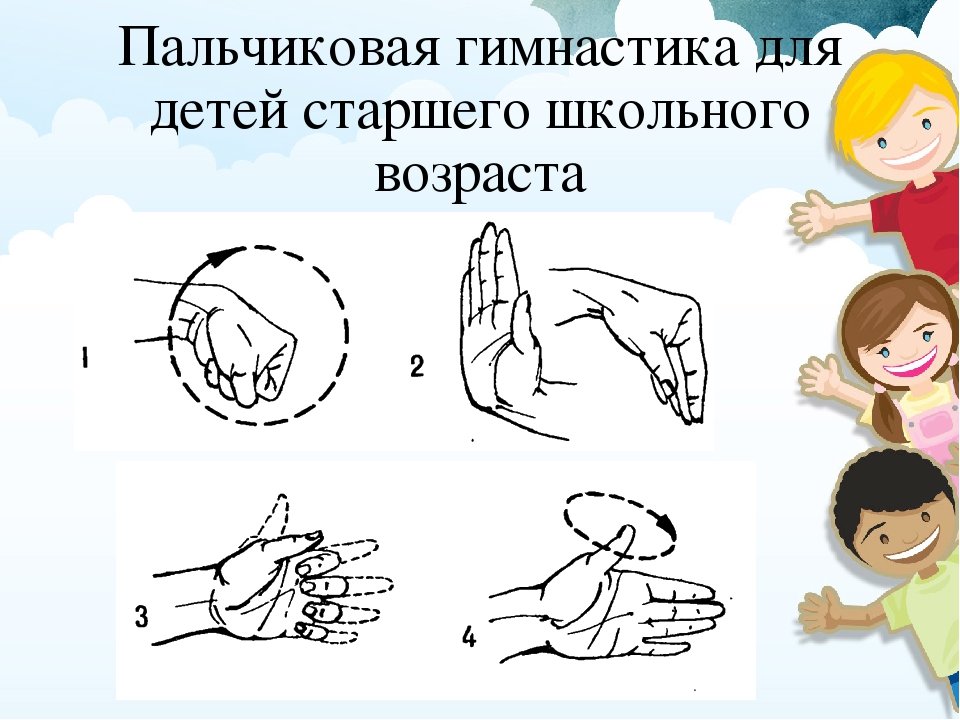 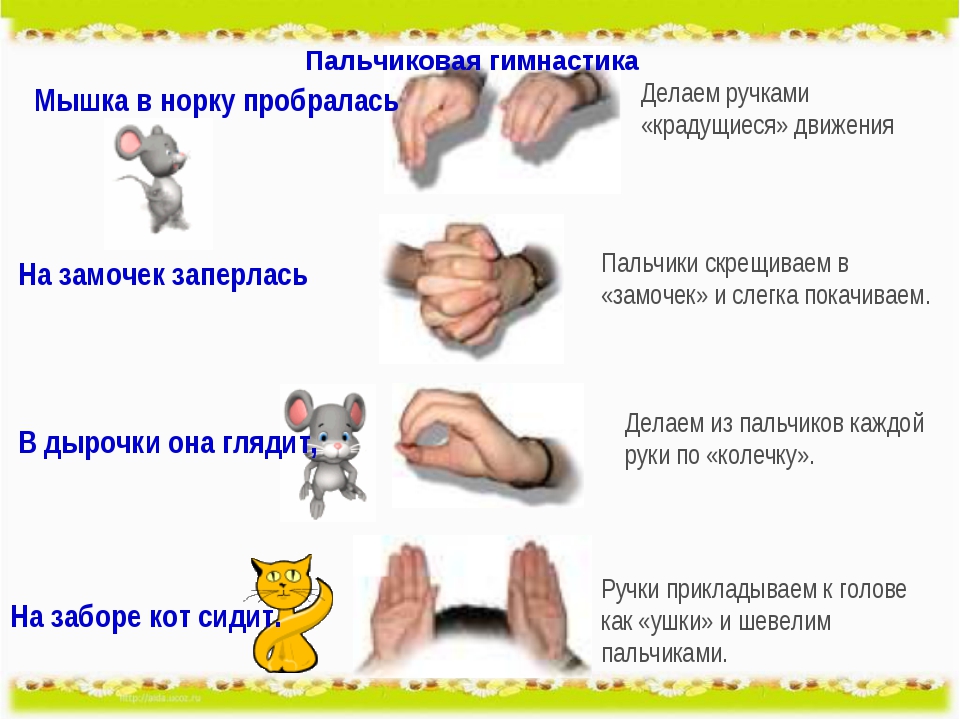 